Notification of a personal data breachInformation:Data of the applicantData of the applicantData of the applicantData of the applicantData of the applicantData of the applicantData of the applicantData of the applicantData of the applicantData of the applicantData of the applicantData of the applicantData of the applicantData of the applicantData of the applicantData of the applicantData of the applicantData of the applicantData of the applicantData of the applicantData of the applicantData of the applicantData of the applicantData of the applicantIndicate whether you’re reporting a personal data breach that is a one-off event (e.g., loss, theft of the data carrier, accidental data being sent to an unauthorized person), whether you’re preparing  an initial report which you’ll complete later, or whether you’re completing or changing a previous report.Indicate whether you’re reporting a personal data breach that is a one-off event (e.g., loss, theft of the data carrier, accidental data being sent to an unauthorized person), whether you’re preparing  an initial report which you’ll complete later, or whether you’re completing or changing a previous report.Indicate whether you’re reporting a personal data breach that is a one-off event (e.g., loss, theft of the data carrier, accidental data being sent to an unauthorized person), whether you’re preparing  an initial report which you’ll complete later, or whether you’re completing or changing a previous report.Indicate whether you’re reporting a personal data breach that is a one-off event (e.g., loss, theft of the data carrier, accidental data being sent to an unauthorized person), whether you’re preparing  an initial report which you’ll complete later, or whether you’re completing or changing a previous report.Indicate whether you’re reporting a personal data breach that is a one-off event (e.g., loss, theft of the data carrier, accidental data being sent to an unauthorized person), whether you’re preparing  an initial report which you’ll complete later, or whether you’re completing or changing a previous report.Indicate whether you’re reporting a personal data breach that is a one-off event (e.g., loss, theft of the data carrier, accidental data being sent to an unauthorized person), whether you’re preparing  an initial report which you’ll complete later, or whether you’re completing or changing a previous report.Indicate whether you’re reporting a personal data breach that is a one-off event (e.g., loss, theft of the data carrier, accidental data being sent to an unauthorized person), whether you’re preparing  an initial report which you’ll complete later, or whether you’re completing or changing a previous report.Indicate whether you’re reporting a personal data breach that is a one-off event (e.g., loss, theft of the data carrier, accidental data being sent to an unauthorized person), whether you’re preparing  an initial report which you’ll complete later, or whether you’re completing or changing a previous report.Indicate whether you’re reporting a personal data breach that is a one-off event (e.g., loss, theft of the data carrier, accidental data being sent to an unauthorized person), whether you’re preparing  an initial report which you’ll complete later, or whether you’re completing or changing a previous report.Indicate whether you’re reporting a personal data breach that is a one-off event (e.g., loss, theft of the data carrier, accidental data being sent to an unauthorized person), whether you’re preparing  an initial report which you’ll complete later, or whether you’re completing or changing a previous report.Indicate whether you’re reporting a personal data breach that is a one-off event (e.g., loss, theft of the data carrier, accidental data being sent to an unauthorized person), whether you’re preparing  an initial report which you’ll complete later, or whether you’re completing or changing a previous report.Indicate whether you’re reporting a personal data breach that is a one-off event (e.g., loss, theft of the data carrier, accidental data being sent to an unauthorized person), whether you’re preparing  an initial report which you’ll complete later, or whether you’re completing or changing a previous report.Indicate whether you’re reporting a personal data breach that is a one-off event (e.g., loss, theft of the data carrier, accidental data being sent to an unauthorized person), whether you’re preparing  an initial report which you’ll complete later, or whether you’re completing or changing a previous report.Indicate whether you’re reporting a personal data breach that is a one-off event (e.g., loss, theft of the data carrier, accidental data being sent to an unauthorized person), whether you’re preparing  an initial report which you’ll complete later, or whether you’re completing or changing a previous report.Indicate whether you’re reporting a personal data breach that is a one-off event (e.g., loss, theft of the data carrier, accidental data being sent to an unauthorized person), whether you’re preparing  an initial report which you’ll complete later, or whether you’re completing or changing a previous report.Indicate whether you’re reporting a personal data breach that is a one-off event (e.g., loss, theft of the data carrier, accidental data being sent to an unauthorized person), whether you’re preparing  an initial report which you’ll complete later, or whether you’re completing or changing a previous report.Indicate whether you’re reporting a personal data breach that is a one-off event (e.g., loss, theft of the data carrier, accidental data being sent to an unauthorized person), whether you’re preparing  an initial report which you’ll complete later, or whether you’re completing or changing a previous report.Indicate whether you’re reporting a personal data breach that is a one-off event (e.g., loss, theft of the data carrier, accidental data being sent to an unauthorized person), whether you’re preparing  an initial report which you’ll complete later, or whether you’re completing or changing a previous report.Indicate whether you’re reporting a personal data breach that is a one-off event (e.g., loss, theft of the data carrier, accidental data being sent to an unauthorized person), whether you’re preparing  an initial report which you’ll complete later, or whether you’re completing or changing a previous report.Indicate whether you’re reporting a personal data breach that is a one-off event (e.g., loss, theft of the data carrier, accidental data being sent to an unauthorized person), whether you’re preparing  an initial report which you’ll complete later, or whether you’re completing or changing a previous report.Indicate whether you’re reporting a personal data breach that is a one-off event (e.g., loss, theft of the data carrier, accidental data being sent to an unauthorized person), whether you’re preparing  an initial report which you’ll complete later, or whether you’re completing or changing a previous report.Indicate whether you’re reporting a personal data breach that is a one-off event (e.g., loss, theft of the data carrier, accidental data being sent to an unauthorized person), whether you’re preparing  an initial report which you’ll complete later, or whether you’re completing or changing a previous report.Indicate whether you’re reporting a personal data breach that is a one-off event (e.g., loss, theft of the data carrier, accidental data being sent to an unauthorized person), whether you’re preparing  an initial report which you’ll complete later, or whether you’re completing or changing a previous report.Indicate whether you’re reporting a personal data breach that is a one-off event (e.g., loss, theft of the data carrier, accidental data being sent to an unauthorized person), whether you’re preparing  an initial report which you’ll complete later, or whether you’re completing or changing a previous report.Enter your case reference  (optional)
(e.g. Case reference in your internal register)Enter your case reference  (optional)
(e.g. Case reference in your internal register)Enter your case reference  (optional)
(e.g. Case reference in your internal register)Enter your case reference  (optional)
(e.g. Case reference in your internal register)Enter your case reference  (optional)
(e.g. Case reference in your internal register)Enter your case reference  (optional)
(e.g. Case reference in your internal register)Enter your case reference  (optional)
(e.g. Case reference in your internal register)Enter your case reference  (optional)
(e.g. Case reference in your internal register)Enter your case reference  (optional)
(e.g. Case reference in your internal register)Enter your case reference  (optional)
(e.g. Case reference in your internal register)Enter your case reference  (optional)
(e.g. Case reference in your internal register)Enter your case reference  (optional)
(e.g. Case reference in your internal register)Provide the approximate date of completing the notification
(optional)Provide the approximate date of completing the notification
(optional)Provide the approximate date of completing the notification
(optional)Provide the approximate date of completing the notification
(optional)Provide the approximate date of completing the notification
(optional)Provide the approximate date of completing the notification
(optional)Provide the approximate date of completing the notification
(optional)Provide the approximate date of completing the notification
(optional)Provide the approximate date of completing the notification
(optional)Provide the approximate date of completing the notification
(optional)Provide the approximate date of completing the notification
(optional)Provide the approximate date of completing the notification
(optional)Enter the date of the previous notification
(optional)Give the UODO case referenceEnter the date of the previous notification
(optional)Give the UODO case referenceEnter the date of the previous notification
(optional)Give the UODO case referenceEnter the date of the previous notification
(optional)Give the UODO case referenceReporting entityReporting entityReporting entityReporting entityReporting entityReporting entityReporting entityReporting entityReporting entityReporting entityReporting entityReporting entityReporting entityReporting entityReporting entityReporting entityReporting entityReporting entityReporting entityReporting entityReporting entityReporting entityReporting entityReporting entity2A. Data Controller2A. Data Controller2A. Data Controller2A. Data Controller2A. Data Controller2A. Data Controller2A. Data Controller2A. Data Controller2A. Data Controller2A. Data Controller2A. Data Controller2A. Data Controller2A. Data Controller2A. Data Controller2A. Data Controller2A. Data Controller2A. Data Controller2A. Data Controller2A. Data Controller2A. Data Controller2A. Data Controller2A. Data Controller2A. Data Controller2A. Data ControllerThe full name of ControllerThe full name of ControllerThe full name of ControllerThe full name of ControllerThe full name of ControllerThe full name of ControllerREGON
(optional)REGON
(optional)REGON
(optional)REGON
(optional)REGON
(optional)REGON
(optional)NIP 
(optional)NIP 
(optional)NIP 
(optional)KRS 
(optional)KRS 
(optional)Sector (optional)Sector (optional)Sector (optional)Sector (optional)Sector (optional)Sector (optional)Public sector:Public sector:Public sector:Public sector:Public sector:Public sector:Public sector:Public sector:Public sector:Public sector:Private sector:Private sector:Private sector:Private sector:Private sector:Private sector:Private sector:Private sector:2B. Address of the Controller2B. Address of the Controller2B. Address of the Controller2B. Address of the Controller2B. Address of the Controller2B. Address of the Controller2B. Address of the Controller2B. Address of the Controller2B. Address of the Controller2B. Address of the Controller2B. Address of the Controller2B. Address of the Controller2B. Address of the Controller2B. Address of the Controller2B. Address of the Controller2B. Address of the Controller2B. Address of the Controller2B. Address of the Controller2B. Address of the Controller2B. Address of the Controller2B. Address of the Controller2B. Address of the Controller2B. Address of the Controller2B. Address of the ControllerStreetStreetStreetStreetStreetBuilding numberBuilding numberBuilding numberBuilding numberBuilding numberSuite numberCityCityCityCityCityPostcodePostcodePostcodePostcodePostcodeCommuneCommuneCommuneCommuneCommunePoviatPoviatPoviatPoviatPoviatVoivodeshipVoivodeshipVoivodeshipVoivodeshipVoivodeshipCountryCountryCountryCountryCountry2C. Persons authorized to represent the Controller2C. Persons authorized to represent the Controller2C. Persons authorized to represent the Controller2C. Persons authorized to represent the Controller2C. Persons authorized to represent the Controller2C. Persons authorized to represent the Controller2C. Persons authorized to represent the Controller2C. Persons authorized to represent the Controller2C. Persons authorized to represent the Controller2C. Persons authorized to represent the Controller2C. Persons authorized to represent the Controller2C. Persons authorized to represent the Controller2C. Persons authorized to represent the Controller2C. Persons authorized to represent the Controller2C. Persons authorized to represent the Controller2C. Persons authorized to represent the Controller2C. Persons authorized to represent the Controller2C. Persons authorized to represent the Controller2C. Persons authorized to represent the Controller2C. Persons authorized to represent the Controller2C. Persons authorized to represent the Controller2C. Persons authorized to represent the Controller2C. Persons authorized to represent the Controller2C. Persons authorized to represent the Controller(To add more people, after clicking on the above field, click the button , that appears on the right)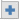 (To add more people, after clicking on the above field, click the button , that appears on the right)(To add more people, after clicking on the above field, click the button , that appears on the right)(To add more people, after clicking on the above field, click the button , that appears on the right)(To add more people, after clicking on the above field, click the button , that appears on the right)(To add more people, after clicking on the above field, click the button , that appears on the right)(To add more people, after clicking on the above field, click the button , that appears on the right)(To add more people, after clicking on the above field, click the button , that appears on the right)(To add more people, after clicking on the above field, click the button , that appears on the right)(To add more people, after clicking on the above field, click the button , that appears on the right)(To add more people, after clicking on the above field, click the button , that appears on the right)(To add more people, after clicking on the above field, click the button , that appears on the right)(To add more people, after clicking on the above field, click the button , that appears on the right)(To add more people, after clicking on the above field, click the button , that appears on the right)(To add more people, after clicking on the above field, click the button , that appears on the right)(To add more people, after clicking on the above field, click the button , that appears on the right)(To add more people, after clicking on the above field, click the button , that appears on the right)(To add more people, after clicking on the above field, click the button , that appears on the right)(To add more people, after clicking on the above field, click the button , that appears on the right)(To add more people, after clicking on the above field, click the button , that appears on the right)(To add more people, after clicking on the above field, click the button , that appears on the right)(To add more people, after clicking on the above field, click the button , that appears on the right)(To add more people, after clicking on the above field, click the button , that appears on the right)(To add more people, after clicking on the above field, click the button , that appears on the right)2D. Proxy2D. Proxy2D. Proxy2D. Proxy2D. Proxy2D. Proxy2D. Proxy2D. Proxy2D. Proxy2D. Proxy2D. Proxy2D. Proxy2D. Proxy2D. Proxy2D. Proxy2D. Proxy2D. Proxy2D. Proxy2D. Proxy2D. Proxy2D. Proxy2D. Proxy2D. Proxy2D. Proxy Application filled in by a proxy (optional) Application filled in by a proxy (optional) Application filled in by a proxy (optional) Application filled in by a proxy (optional) Application filled in by a proxy (optional) Application filled in by a proxy (optional) Application filled in by a proxy (optional) Application filled in by a proxy (optional) Application filled in by a proxy (optional) Application filled in by a proxy (optional) Application filled in by a proxy (optional) Application filled in by a proxy (optional) Application filled in by a proxy (optional) Application filled in by a proxy (optional) Application filled in by a proxy (optional) Application filled in by a proxy (optional) Application filled in by a proxy (optional) Application filled in by a proxy (optional) Application filled in by a proxy (optional) Application filled in by a proxy (optional) Application filled in by a proxy (optional) Application filled in by a proxy (optional) Application filled in by a proxy (optional) Application filled in by a proxy (optional)2E. Data protection oficer (DPO)2E. Data protection oficer (DPO)2E. Data protection oficer (DPO)2E. Data protection oficer (DPO)2E. Data protection oficer (DPO)2E. Data protection oficer (DPO)2E. Data protection oficer (DPO)2E. Data protection oficer (DPO)2E. Data protection oficer (DPO)2E. Data protection oficer (DPO)2E. Data protection oficer (DPO)2E. Data protection oficer (DPO)2E. Data protection oficer (DPO)2E. Data protection oficer (DPO)2E. Data protection oficer (DPO)2E. Data protection oficer (DPO)2E. Data protection oficer (DPO)2E. Data protection oficer (DPO)2E. Data protection oficer (DPO)2E. Data protection oficer (DPO)2E. Data protection oficer (DPO)2E. Data protection oficer (DPO)2E. Data protection oficer (DPO)2E. Data protection oficer (DPO)Name and surnameName and surnameName and surnamePhone numberPhone numberPhone numberPhone numberPhone numberE-mail adress DPO has not been designated DPO has not been designated DPO has not been designated DPO has not been designated DPO has not been designated DPO has not been designated DPO has not been designated DPO has not been designated DPO has not been designated DPO has not been designated DPO has not been designated DPO has not been designated DPO has not been designated DPO has not been designated DPO has not been designated DPO has not been designated DPO has not been designated DPO has not been designated DPO has not been designated DPO has not been designated DPO has not been designated DPO has not been designated DPO has not been designated DPO has not been designatedIf the DPO has not been designated, please provide the details of another contact point where more information about the breach can be obtained.If the DPO has not been designated, please provide the details of another contact point where more information about the breach can be obtained.If the DPO has not been designated, please provide the details of another contact point where more information about the breach can be obtained.If the DPO has not been designated, please provide the details of another contact point where more information about the breach can be obtained.If the DPO has not been designated, please provide the details of another contact point where more information about the breach can be obtained.If the DPO has not been designated, please provide the details of another contact point where more information about the breach can be obtained.If the DPO has not been designated, please provide the details of another contact point where more information about the breach can be obtained.If the DPO has not been designated, please provide the details of another contact point where more information about the breach can be obtained.If the DPO has not been designated, please provide the details of another contact point where more information about the breach can be obtained.If the DPO has not been designated, please provide the details of another contact point where more information about the breach can be obtained.If the DPO has not been designated, please provide the details of another contact point where more information about the breach can be obtained.If the DPO has not been designated, please provide the details of another contact point where more information about the breach can be obtained.If the DPO has not been designated, please provide the details of another contact point where more information about the breach can be obtained.If the DPO has not been designated, please provide the details of another contact point where more information about the breach can be obtained.If the DPO has not been designated, please provide the details of another contact point where more information about the breach can be obtained.If the DPO has not been designated, please provide the details of another contact point where more information about the breach can be obtained.If the DPO has not been designated, please provide the details of another contact point where more information about the breach can be obtained.If the DPO has not been designated, please provide the details of another contact point where more information about the breach can be obtained.If the DPO has not been designated, please provide the details of another contact point where more information about the breach can be obtained.If the DPO has not been designated, please provide the details of another contact point where more information about the breach can be obtained.If the DPO has not been designated, please provide the details of another contact point where more information about the breach can be obtained.If the DPO has not been designated, please provide the details of another contact point where more information about the breach can be obtained.If the DPO has not been designated, please provide the details of another contact point where more information about the breach can be obtained.If the DPO has not been designated, please provide the details of another contact point where more information about the breach can be obtained.2F. Other entities involved in the processing of data affected by the breach (optional)2F. Other entities involved in the processing of data affected by the breach (optional)2F. Other entities involved in the processing of data affected by the breach (optional)2F. Other entities involved in the processing of data affected by the breach (optional)2F. Other entities involved in the processing of data affected by the breach (optional)2F. Other entities involved in the processing of data affected by the breach (optional)2F. Other entities involved in the processing of data affected by the breach (optional)2F. Other entities involved in the processing of data affected by the breach (optional)2F. Other entities involved in the processing of data affected by the breach (optional)2F. Other entities involved in the processing of data affected by the breach (optional)2F. Other entities involved in the processing of data affected by the breach (optional)2F. Other entities involved in the processing of data affected by the breach (optional)2F. Other entities involved in the processing of data affected by the breach (optional)2F. Other entities involved in the processing of data affected by the breach (optional)2F. Other entities involved in the processing of data affected by the breach (optional)2F. Other entities involved in the processing of data affected by the breach (optional)2F. Other entities involved in the processing of data affected by the breach (optional)2F. Other entities involved in the processing of data affected by the breach (optional)2F. Other entities involved in the processing of data affected by the breach (optional)2F. Other entities involved in the processing of data affected by the breach (optional)2F. Other entities involved in the processing of data affected by the breach (optional)2F. Other entities involved in the processing of data affected by the breach (optional)2F. Other entities involved in the processing of data affected by the breach (optional)2F. Other entities involved in the processing of data affected by the breach (optional)Enter the names of the entities, contact details and explain their role in the processing, subject to the breachEnter the names of the entities, contact details and explain their role in the processing, subject to the breachEnter the names of the entities, contact details and explain their role in the processing, subject to the breachEnter the names of the entities, contact details and explain their role in the processing, subject to the breachEnter the names of the entities, contact details and explain their role in the processing, subject to the breachEnter the names of the entities, contact details and explain their role in the processing, subject to the breachEnter the names of the entities, contact details and explain their role in the processing, subject to the breachEnter the names of the entities, contact details and explain their role in the processing, subject to the breachEnter the names of the entities, contact details and explain their role in the processing, subject to the breachEnter the names of the entities, contact details and explain their role in the processing, subject to the breachEnter the names of the entities, contact details and explain their role in the processing, subject to the breachEnter the names of the entities, contact details and explain their role in the processing, subject to the breachEnter the names of the entities, contact details and explain their role in the processing, subject to the breachEnter the names of the entities, contact details and explain their role in the processing, subject to the breachEnter the names of the entities, contact details and explain their role in the processing, subject to the breachEnter the names of the entities, contact details and explain their role in the processing, subject to the breachEnter the names of the entities, contact details and explain their role in the processing, subject to the breachEnter the names of the entities, contact details and explain their role in the processing, subject to the breachEnter the names of the entities, contact details and explain their role in the processing, subject to the breachEnter the names of the entities, contact details and explain their role in the processing, subject to the breachEnter the names of the entities, contact details and explain their role in the processing, subject to the breachEnter the names of the entities, contact details and explain their role in the processing, subject to the breachEnter the names of the entities, contact details and explain their role in the processing, subject to the breachEnter the names of the entities, contact details and explain their role in the processing, subject to the breach(To add more people, after clicking on the above field, click the button  that appears on the right)(To add more people, after clicking on the above field, click the button  that appears on the right)(To add more people, after clicking on the above field, click the button  that appears on the right)(To add more people, after clicking on the above field, click the button  that appears on the right)(To add more people, after clicking on the above field, click the button  that appears on the right)(To add more people, after clicking on the above field, click the button  that appears on the right)(To add more people, after clicking on the above field, click the button  that appears on the right)(To add more people, after clicking on the above field, click the button  that appears on the right)(To add more people, after clicking on the above field, click the button  that appears on the right)(To add more people, after clicking on the above field, click the button  that appears on the right)(To add more people, after clicking on the above field, click the button  that appears on the right)(To add more people, after clicking on the above field, click the button  that appears on the right)(To add more people, after clicking on the above field, click the button  that appears on the right)(To add more people, after clicking on the above field, click the button  that appears on the right)(To add more people, after clicking on the above field, click the button  that appears on the right)(To add more people, after clicking on the above field, click the button  that appears on the right)(To add more people, after clicking on the above field, click the button  that appears on the right)(To add more people, after clicking on the above field, click the button  that appears on the right)(To add more people, after clicking on the above field, click the button  that appears on the right)(To add more people, after clicking on the above field, click the button  that appears on the right)(To add more people, after clicking on the above field, click the button  that appears on the right)(To add more people, after clicking on the above field, click the button  that appears on the right)(To add more people, after clicking on the above field, click the button  that appears on the right)(To add more people, after clicking on the above field, click the button  that appears on the right)Time of breachTime of breachTime of breachTime of breachTime of breachTime of breachTime of breachTime of breachTime of breachTime of breachTime of breachTime of breachTime of breachTime of breachTime of breachTime of breachTime of breachTime of breachTime of breachTime of breachTime of breachTime of breachTime of breachTime of breach3A. Detection of the breach and notification to the supervisory authority3A. Detection of the breach and notification to the supervisory authority3A. Detection of the breach and notification to the supervisory authority3A. Detection of the breach and notification to the supervisory authority3A. Detection of the breach and notification to the supervisory authority3A. Detection of the breach and notification to the supervisory authority3A. Detection of the breach and notification to the supervisory authority3A. Detection of the breach and notification to the supervisory authority3A. Detection of the breach and notification to the supervisory authority3A. Detection of the breach and notification to the supervisory authority3A. Detection of the breach and notification to the supervisory authority3A. Detection of the breach and notification to the supervisory authority3A. Detection of the breach and notification to the supervisory authority3A. Detection of the breach and notification to the supervisory authority3A. Detection of the breach and notification to the supervisory authority3A. Detection of the breach and notification to the supervisory authority3A. Detection of the breach and notification to the supervisory authority3A. Detection of the breach and notification to the supervisory authority3A. Detection of the breach and notification to the supervisory authority3A. Detection of the breach and notification to the supervisory authority3A. Detection of the breach and notification to the supervisory authority3A. Detection of the breach and notification to the supervisory authority3A. Detection of the breach and notification to the supervisory authority3A. Detection of the breach and notification to the supervisory authorityDate of becoming aware of a personal data breach
Indicate when you found out about the personal data breach.
If you do not know the exact time, enter the approximate time.Date of becoming aware of a personal data breach
Indicate when you found out about the personal data breach.
If you do not know the exact time, enter the approximate time.Date of becoming aware of a personal data breach
Indicate when you found out about the personal data breach.
If you do not know the exact time, enter the approximate time.Date of becoming aware of a personal data breach
Indicate when you found out about the personal data breach.
If you do not know the exact time, enter the approximate time.Date of becoming aware of a personal data breach
Indicate when you found out about the personal data breach.
If you do not know the exact time, enter the approximate time.Date of becoming aware of a personal data breach
Indicate when you found out about the personal data breach.
If you do not know the exact time, enter the approximate time.Date of becoming aware of a personal data breach
Indicate when you found out about the personal data breach.
If you do not know the exact time, enter the approximate time.Date of becoming aware of a personal data breach
Indicate when you found out about the personal data breach.
If you do not know the exact time, enter the approximate time.Date of becoming aware of a personal data breach
Indicate when you found out about the personal data breach.
If you do not know the exact time, enter the approximate time.Date of becoming aware of a personal data breach
Indicate when you found out about the personal data breach.
If you do not know the exact time, enter the approximate time.Way of becoming aware of a personal data breach
E.g. notification of a data subject or cyclical review of system logs in accordance with the implemented security policyWay of becoming aware of a personal data breach
E.g. notification of a data subject or cyclical review of system logs in accordance with the implemented security policyWay of becoming aware of a personal data breach
E.g. notification of a data subject or cyclical review of system logs in accordance with the implemented security policyWay of becoming aware of a personal data breach
E.g. notification of a data subject or cyclical review of system logs in accordance with the implemented security policyWay of becoming aware of a personal data breach
E.g. notification of a data subject or cyclical review of system logs in accordance with the implemented security policyWay of becoming aware of a personal data breach
E.g. notification of a data subject or cyclical review of system logs in accordance with the implemented security policyWay of becoming aware of a personal data breach
E.g. notification of a data subject or cyclical review of system logs in accordance with the implemented security policyWay of becoming aware of a personal data breach
E.g. notification of a data subject or cyclical review of system logs in accordance with the implemented security policyWay of becoming aware of a personal data breach
E.g. notification of a data subject or cyclical review of system logs in accordance with the implemented security policyWay of becoming aware of a personal data breach
E.g. notification of a data subject or cyclical review of system logs in accordance with the implemented security policyWay of becoming aware of a personal data breach
E.g. notification of a data subject or cyclical review of system logs in accordance with the implemented security policyWay of becoming aware of a personal data breach
E.g. notification of a data subject or cyclical review of system logs in accordance with the implemented security policyWay of becoming aware of a personal data breach
E.g. notification of a data subject or cyclical review of system logs in accordance with the implemented security policyWay of becoming aware of a personal data breach
E.g. notification of a data subject or cyclical review of system logs in accordance with the implemented security policyWay of becoming aware of a personal data breach
E.g. notification of a data subject or cyclical review of system logs in accordance with the implemented security policyWay of becoming aware of a personal data breach
E.g. notification of a data subject or cyclical review of system logs in accordance with the implemented security policyWay of becoming aware of a personal data breach
E.g. notification of a data subject or cyclical review of system logs in accordance with the implemented security policyWay of becoming aware of a personal data breach
E.g. notification of a data subject or cyclical review of system logs in accordance with the implemented security policyWay of becoming aware of a personal data breach
E.g. notification of a data subject or cyclical review of system logs in accordance with the implemented security policyWay of becoming aware of a personal data breach
E.g. notification of a data subject or cyclical review of system logs in accordance with the implemented security policyWay of becoming aware of a personal data breach
E.g. notification of a data subject or cyclical review of system logs in accordance with the implemented security policyWay of becoming aware of a personal data breach
E.g. notification of a data subject or cyclical review of system logs in accordance with the implemented security policyWay of becoming aware of a personal data breach
E.g. notification of a data subject or cyclical review of system logs in accordance with the implemented security policyWay of becoming aware of a personal data breach
E.g. notification of a data subject or cyclical review of system logs in accordance with the implemented security policyDate of notification by the processor
(optional) 
If you do not know the exact time, enter the approximate time.Date of notification by the processor
(optional) 
If you do not know the exact time, enter the approximate time.Date of notification by the processor
(optional) 
If you do not know the exact time, enter the approximate time.Date of notification by the processor
(optional) 
If you do not know the exact time, enter the approximate time.Date of notification by the processor
(optional) 
If you do not know the exact time, enter the approximate time.Date of notification by the processor
(optional) 
If you do not know the exact time, enter the approximate time.Date of notification by the processor
(optional) 
If you do not know the exact time, enter the approximate time.Date of notification by the processor
(optional) 
If you do not know the exact time, enter the approximate time.Date of notification by the processor
(optional) 
If you do not know the exact time, enter the approximate time.Date of notification by the processor
(optional) 
If you do not know the exact time, enter the approximate time.Date of notification by the processor
(optional) 
If you do not know the exact time, enter the approximate time.Reasons for the delay of notification of the breach to the supervisory authority
Mandatory field if the time from having become aware of a personal data breach to completing the form is longer than 72 hoursReasons for the delay of notification of the breach to the supervisory authority
Mandatory field if the time from having become aware of a personal data breach to completing the form is longer than 72 hoursReasons for the delay of notification of the breach to the supervisory authority
Mandatory field if the time from having become aware of a personal data breach to completing the form is longer than 72 hoursReasons for the delay of notification of the breach to the supervisory authority
Mandatory field if the time from having become aware of a personal data breach to completing the form is longer than 72 hoursReasons for the delay of notification of the breach to the supervisory authority
Mandatory field if the time from having become aware of a personal data breach to completing the form is longer than 72 hoursReasons for the delay of notification of the breach to the supervisory authority
Mandatory field if the time from having become aware of a personal data breach to completing the form is longer than 72 hoursReasons for the delay of notification of the breach to the supervisory authority
Mandatory field if the time from having become aware of a personal data breach to completing the form is longer than 72 hoursReasons for the delay of notification of the breach to the supervisory authority
Mandatory field if the time from having become aware of a personal data breach to completing the form is longer than 72 hoursReasons for the delay of notification of the breach to the supervisory authority
Mandatory field if the time from having become aware of a personal data breach to completing the form is longer than 72 hoursReasons for the delay of notification of the breach to the supervisory authority
Mandatory field if the time from having become aware of a personal data breach to completing the form is longer than 72 hoursReasons for the delay of notification of the breach to the supervisory authority
Mandatory field if the time from having become aware of a personal data breach to completing the form is longer than 72 hoursReasons for the delay of notification of the breach to the supervisory authority
Mandatory field if the time from having become aware of a personal data breach to completing the form is longer than 72 hoursReasons for the delay of notification of the breach to the supervisory authority
Mandatory field if the time from having become aware of a personal data breach to completing the form is longer than 72 hoursReasons for the delay of notification of the breach to the supervisory authority
Mandatory field if the time from having become aware of a personal data breach to completing the form is longer than 72 hoursReasons for the delay of notification of the breach to the supervisory authority
Mandatory field if the time from having become aware of a personal data breach to completing the form is longer than 72 hoursReasons for the delay of notification of the breach to the supervisory authority
Mandatory field if the time from having become aware of a personal data breach to completing the form is longer than 72 hoursReasons for the delay of notification of the breach to the supervisory authority
Mandatory field if the time from having become aware of a personal data breach to completing the form is longer than 72 hoursReasons for the delay of notification of the breach to the supervisory authority
Mandatory field if the time from having become aware of a personal data breach to completing the form is longer than 72 hoursReasons for the delay of notification of the breach to the supervisory authority
Mandatory field if the time from having become aware of a personal data breach to completing the form is longer than 72 hoursReasons for the delay of notification of the breach to the supervisory authority
Mandatory field if the time from having become aware of a personal data breach to completing the form is longer than 72 hoursReasons for the delay of notification of the breach to the supervisory authority
Mandatory field if the time from having become aware of a personal data breach to completing the form is longer than 72 hoursReasons for the delay of notification of the breach to the supervisory authority
Mandatory field if the time from having become aware of a personal data breach to completing the form is longer than 72 hoursReasons for the delay of notification of the breach to the supervisory authority
Mandatory field if the time from having become aware of a personal data breach to completing the form is longer than 72 hoursReasons for the delay of notification of the breach to the supervisory authority
Mandatory field if the time from having become aware of a personal data breach to completing the form is longer than 72 hours3B. Time of breach3B. Time of breach3B. Time of breach3B. Time of breach3B. Time of breach3B. Time of breach3B. Time of breach3B. Time of breach3B. Time of breach3B. Time of breach3B. Time of breach3B. Time of breach3B. Time of breach3B. Time of breach3B. Time of breach3B. Time of breach3B. Time of breach3B. Time of breach3B. Time of breach3B. Time of breach3B. Time of breach3B. Time of breach3B. Time of breach3B. Time of breachDate and time of occurrence/commencement of the breach
If you do not know the exact time, enter the approximate time.Date and time of occurrence/commencement of the breach
If you do not know the exact time, enter the approximate time.Date and time of occurrence/commencement of the breach
If you do not know the exact time, enter the approximate time.Date and time of occurrence/commencement of the breach
If you do not know the exact time, enter the approximate time.Date and time of occurrence/commencement of the breach
If you do not know the exact time, enter the approximate time.Date and time of occurrence/commencement of the breach
If you do not know the exact time, enter the approximate time.Date and time of occurrence/commencement of the breach
If you do not know the exact time, enter the approximate time.Date and time of occurrence/commencement of the breach
If you do not know the exact time, enter the approximate time.Date and time of occurrence/commencement of the breach
If you do not know the exact time, enter the approximate time.Date and time of occurrence/commencement of the breach
If you do not know the exact time, enter the approximate time.Date and time of occurrence/commencement of the breach
If you do not know the exact time, enter the approximate time.Date and time of occurrence/commencement of the breach
If you do not know the exact time, enter the approximate time.Date and time of occurrence/commencement of the breach
If you do not know the exact time, enter the approximate time.Date and time of termination of the breach
(optional)
If you do not know the exact time, enter the approximate time.Date and time of termination of the breach
(optional)
If you do not know the exact time, enter the approximate time.Date and time of termination of the breach
(optional)
If you do not know the exact time, enter the approximate time.Date and time of termination of the breach
(optional)
If you do not know the exact time, enter the approximate time.Date and time of termination of the breach
(optional)
If you do not know the exact time, enter the approximate time.Date and time of termination of the breach
(optional)
If you do not know the exact time, enter the approximate time.Date and time of termination of the breach
(optional)
If you do not know the exact time, enter the approximate time.Date and time of termination of the breach
(optional)
If you do not know the exact time, enter the approximate time.Date and time of termination of the breach
(optional)
If you do not know the exact time, enter the approximate time.Date and time of termination of the breach
(optional)
If you do not know the exact time, enter the approximate time.Date and time of termination of the breach
(optional)
If you do not know the exact time, enter the approximate time.Date and time of termination of the breach
(optional)
If you do not know the exact time, enter the approximate time.Date and time of termination of the breach
(optional)
If you do not know the exact time, enter the approximate time.Nature of the personal data breachNature of the personal data breach4A. Describe the breach4A. Describe the breach4B. What was the breach?4B. What was the breach? Lost or stolen media/device Paper documentation (containing personal data) lost, stolen or left in an unsecured location Paper correspondence lost by the postal operator or opened before returning it to the sender Unauthorized access to information Unauthorized access to information by breaking security Software interfering with confidentiality, integrity and data availability Obtaining confidential information by a seemingly trusted person in official electronic communication, such as e-mail or internet messenger (phishing) Incorrect personal data anonymization in the document Incorrect removal/destruction of personal data from the media/electronic device before its sale by the controller Unintentional publication Personal data sent to the wrong recipient Disclosure of the data of the wrong person Verbal disclosure of personal data4C. Cause of the breach4C. Cause of the breach Internal unintentional action Internal intentional action External unintentional action External intended action Internal unintentional action Internal intentional action External unintentional action External intended action4D. Nature of the breach4D. Nature of the breach Breach of confidentiality of dataUnauthorized or accidental disclosure or extend of data Breach of data integrityAdding unauthorized changes during reading, writing, transmission or storage Breach of data availabilityNo possibility to use data on demand, within the prescribed time by an authorized person Breach of confidentiality of dataUnauthorized or accidental disclosure or extend of data Breach of data integrityAdding unauthorized changes during reading, writing, transmission or storage Breach of data availabilityNo possibility to use data on demand, within the prescribed time by an authorized person4E. Children4E. Children The breach concerns the processing of data in connection with the provision of information society services offered directly to a child.(optional) The breach concerns the processing of data in connection with the provision of information society services offered directly to a child.(optional)The number of people and personal data records concernedThe number of people and personal data records concernedThe approximate number of people who could be affected by the breach	Approximate number of personal data records concerned )(it does not apply to the number of people. One person can be assigned several entries (e.g. one person can be assigned several transactionsThe categories of personal dataATTENTION: Do not enter the details of the specific persons of the personal data breach concernedThe categories of personal dataATTENTION: Do not enter the details of the specific persons of the personal data breach concernedThe categories of personal dataATTENTION: Do not enter the details of the specific persons of the personal data breach concernedThe categories of personal dataATTENTION: Do not enter the details of the specific persons of the personal data breach concernedThe categories of personal dataATTENTION: Do not enter the details of the specific persons of the personal data breach concernedThe categories of personal dataATTENTION: Do not enter the details of the specific persons of the personal data breach concerned6A. Basic data6A. Basic data6A. Basic data6A. Basic data6A. Basic data6A. Basic data Name and surname Parents name Birth of date Bank account number Address of residence or stay PESEL registration number E-mail address Name and surname Parents name Birth of date Bank account number Address of residence or stay PESEL registration number E-mail address Name and surname Parents name Birth of date Bank account number Address of residence or stay PESEL registration number E-mail address Name and surname Parents name Birth of date Bank account number Address of residence or stay PESEL registration number E-mail address Username and / or password Data on earnings and / or property Mother's maiden name Series and number of identity card Phone number Picture Other, indicate what: Username and / or password Data on earnings and / or property Mother's maiden name Series and number of identity card Phone number Picture Other, indicate what:6B. Special categories of personal data6B. Special categories of personal data6B. Special categories of personal data6B. Special categories of personal data6B. Special categories of personal data6B. Special categories of personal data Data on racial or ethnic origin Data on political opinions Data on religious or philosophical beliefs Data on trade union memberships Data on racial or ethnic origin Data on political opinions Data on religious or philosophical beliefs Data on trade union memberships Data on racial or ethnic origin Data on political opinions Data on religious or philosophical beliefs Data on trade union memberships Data on racial or ethnic origin Data on political opinions Data on religious or philosophical beliefs Data on trade union memberships Data concerning a natural person's sex life or sexual orientation Data concerning health Genetic data Biometric data for the purpose of uniquely identifying a natural person Data concerning a natural person's sex life or sexual orientation Data concerning health Genetic data Biometric data for the purpose of uniquely identifying a natural person6C. Data referred to in Article 10 GDPR6C. Data referred to in Article 10 GDPR6C. Data referred to in Article 10 GDPR6C. Data referred to in Article 10 GDPR6C. Data referred to in Article 10 GDPR6C. Data referred to in Article 10 GDPR Data on criminal convictions Data on criminal convictions Data relating offences Data relating offences Data relating offences OtherCategories of peopleATTENTION: Do not enter the details of the specific persons of the personal data breach concernedCategories of peopleATTENTION: Do not enter the details of the specific persons of the personal data breach concernedCategories of peopleATTENTION: Do not enter the details of the specific persons of the personal data breach concernedCategories of peopleATTENTION: Do not enter the details of the specific persons of the personal data breach concernedCategories of peopleATTENTION: Do not enter the details of the specific persons of the personal data breach concernedCategories of peopleATTENTION: Do not enter the details of the specific persons of the personal data breach concerned Employees Users Subscribers Students Pupils Uniformed services (e.g. the army, police)) Employees Users Subscribers Students Pupils Uniformed services (e.g. the army, police)) Employees Users Subscribers Students Pupils Uniformed services (e.g. the army, police)) Customers (current and potential) Clients of public entities Patients Children People with special needs (e.g. older people, disabled people, etc.) Customers (current and potential) Clients of public entities Patients Children People with special needs (e.g. older people, disabled people, etc.) Customers (current and potential) Clients of public entities Patients Children People with special needs (e.g. older people, disabled people, etc.)A detailed description of the categories of data subjects breach concerned
Describe, e.g. whom and in what time frame applies to a personal data breach.A detailed description of the categories of data subjects breach concerned
Describe, e.g. whom and in what time frame applies to a personal data breach.A detailed description of the categories of data subjects breach concerned
Describe, e.g. whom and in what time frame applies to a personal data breach.Likely consequencesLikely consequencesLikely consequencesLikely consequencesLikely consequencesLikely consequences8A. Physical, property, non-material or other significant consequences for the data subject8A. Physical, property, non-material or other significant consequences for the data subject8A. Physical, property, non-material or other significant consequences for the data subject8A. Physical, property, non-material or other significant consequences for the data subject8A. Physical, property, non-material or other significant consequences for the data subject8A. Physical, property, non-material or other significant consequences for the data subject Loss of control over their personal data Limitation of a possibility of exercising the rights reffered to in Article 15-22 GDPR Limitation  of a possibility of exercising rights Discrimination Identity theft or fraud Loss of control over their personal data Limitation of a possibility of exercising the rights reffered to in Article 15-22 GDPR Limitation  of a possibility of exercising rights Discrimination Identity theft or fraud Loss of control over their personal data Limitation of a possibility of exercising the rights reffered to in Article 15-22 GDPR Limitation  of a possibility of exercising rights Discrimination Identity theft or fraud Loss of control over their personal data Limitation of a possibility of exercising the rights reffered to in Article 15-22 GDPR Limitation  of a possibility of exercising rights Discrimination Identity theft or fraud Financial loss Damage to reputation Loss of confidentiality of personal data protected by professional secrecy Unauthorized reversal of pseudonymisation OtherDescribe below the other effects of the breach of the right to the protection of personal data of the data subject: Financial loss Damage to reputation Loss of confidentiality of personal data protected by professional secrecy Unauthorized reversal of pseudonymisation OtherDescribe below the other effects of the breach of the right to the protection of personal data of the data subject:8B. Has there been a high risk of violating the rights or freedoms of natural persons?8B. Has there been a high risk of violating the rights or freedoms of natural persons?8B. Has there been a high risk of violating the rights or freedoms of natural persons?8B. Has there been a high risk of violating the rights or freedoms of natural persons?8B. Has there been a high risk of violating the rights or freedoms of natural persons?8B. Has there been a high risk of violating the rights or freedoms of natural persons?Substantiation Substantiation Substantiation Substantiation Substantiation Substantiation Security measures and remediesSecurity measures and remediesSecurity measures and remediesSecurity measures and remediesSecurity measures and remediesSecurity measures and remedies9A. A general description of the technical and organizational security measures applied so far9A. A general description of the technical and organizational security measures applied so far9A. A general description of the technical and organizational security measures applied so far9A. A general description of the technical and organizational security measures applied so far9A. A general description of the technical and organizational security measures applied so far9A. A general description of the technical and organizational security measures applied so far9B. Security measures applied or proposed to minimize the risk of recurrence9B. Security measures applied or proposed to minimize the risk of recurrence9B. Security measures applied or proposed to minimize the risk of recurrence9B. Security measures applied or proposed to minimize the risk of recurrence9B. Security measures applied or proposed to minimize the risk of recurrence9B. Security measures applied or proposed to minimize the risk of recurrence9C. Measures taken or proposed to remedy the breach and minimize the negative consequences for the data subject 9C. Measures taken or proposed to remedy the breach and minimize the negative consequences for the data subject 9C. Measures taken or proposed to remedy the breach and minimize the negative consequences for the data subject 9C. Measures taken or proposed to remedy the breach and minimize the negative consequences for the data subject 9C. Measures taken or proposed to remedy the breach and minimize the negative consequences for the data subject 9C. Measures taken or proposed to remedy the breach and minimize the negative consequences for the data subject Communication with data subjectsCommunication with data subjectsCommunication with data subjectsCommunication with data subjectsCommunication with data subjectsHave the data subjects been notified about the breach?Have the data subjects been notified about the breach?Have the data subjects been notified about the breach?Have the data subjects been notified about the breach?Have the data subjects been notified about the breach? Remember that after notifying data subjects, please send us the text of the notification. Remember that after notifying data subjects, please send us the text of the notification.Indivudal?Indivudal?Indivudal?Reason for not knowing the data subjects:If you have not already assessed whether you intend to communicate the data subjects, remember that after making such a decision you will have to submit a supplementary application.Indicate the date when the data subjects were communicated the personal data breachIndicate the date when the data subjects were communicated the personal data breachIndicate the date when you intend to communicate the personal data breach to the data subject I do not know the date when I intend to communicate the personal data breach to the data subjectReason for not knowing the data subjects:If you have not already assessed whether you intend to communicate the data subjects, remember that after making such a decision you will have to submit a supplementary application.Number of notified data subjects concernedNumber of notified data subjects concernedIndicate the date when you intend to communicate the personal data breach to the data subject I do not know the date when I intend to communicate the personal data breach to the data subjectReason for not knowing the data subjects:If you have not already assessed whether you intend to communicate the data subjects, remember that after making such a decision you will have to submit a supplementary application.Means of communication used to notify the data subject.Means of communication used to notify the data subject.Means of communication used to notify the data subject.Reason for not knowing the data subjects:If you have not already assessed whether you intend to communicate the data subjects, remember that after making such a decision you will have to submit a supplementary application.Content of the notification Remeber that notification shall at least:describe in clear and plain language the nature of the personal data breach,communicate the name and contact details of the data protection officer or other contact point where more information can be obtained;describe the likely consequences of the personal data breach;describe the measures taken or proposed to be taken by the controller to address the personal data breach, including, where appropriate, measures to mitigate its possible adverse effects.Content of the notification Remeber that notification shall at least:describe in clear and plain language the nature of the personal data breach,communicate the name and contact details of the data protection officer or other contact point where more information can be obtained;describe the likely consequences of the personal data breach;describe the measures taken or proposed to be taken by the controller to address the personal data breach, including, where appropriate, measures to mitigate its possible adverse effects.Content of the notification Remeber that notification shall at least:describe in clear and plain language the nature of the personal data breach,communicate the name and contact details of the data protection officer or other contact point where more information can be obtained;describe the likely consequences of the personal data breach;describe the measures taken or proposed to be taken by the controller to address the personal data breach, including, where appropriate, measures to mitigate its possible adverse effects.Reason for not knowing the data subjects:If you have not already assessed whether you intend to communicate the data subjects, remember that after making such a decision you will have to submit a supplementary application.Cross-border processing and other notificationsCross-border processing and other notificationsCross-border processing and other notificationsCross-border processing and other notifications The breach is of a cross-border natureSelect the countries of the European Economic Area affected by the breach: The breach is of a cross-border natureSelect the countries of the European Economic Area affected by the breach: The breach is of a cross-border natureSelect the countries of the European Economic Area affected by the breach: The breach is of a cross-border natureSelect the countries of the European Economic Area affected by the breach: Austria Cyprus Finland Netherlands Latvia Germany Slovakia United Kingdom Belgium Czech Republic France Ireland Luksembourg Norway Slovenia Italy Bulgaria Denmark Greece Island Latvia Portugal Sweden Croatia Estonia Spain Liechtenstein Malta Rumania Hungary The breach has been notified or will be notify to the supervisory authority outside the Union (optional)Name other supervisory authorities outside the Union that have been notified or will be notify the personal data breach. The breach has been notified or will be notify to the supervisory authority outside the Union (optional)Name other supervisory authorities outside the Union that have been notified or will be notify the personal data breach. The breach has been notified or will be notify to the supervisory authority outside the Union (optional)Name other supervisory authorities outside the Union that have been notified or will be notify the personal data breach. The breach has been notified or will be notify to the supervisory authority outside the Union (optional)Name other supervisory authorities outside the Union that have been notified or will be notify the personal data breach. The breach has been notified or will be notify to the another UE supervisory authority because of other legal commitments (optional)E.g. an obligation to notification an incident resulting from the Act on the national cyber security system. Specify any other authorities that have been notified or will be notified due to other legal obligations. The breach has been notified or will be notify to the another UE supervisory authority because of other legal commitments (optional)E.g. an obligation to notification an incident resulting from the Act on the national cyber security system. Specify any other authorities that have been notified or will be notified due to other legal obligations. The breach has been notified or will be notify to the another UE supervisory authority because of other legal commitments (optional)E.g. an obligation to notification an incident resulting from the Act on the national cyber security system. Specify any other authorities that have been notified or will be notified due to other legal obligations. The breach has been notified or will be notify to the another UE supervisory authority because of other legal commitments (optional)E.g. an obligation to notification an incident resulting from the Act on the national cyber security system. Specify any other authorities that have been notified or will be notified due to other legal obligations.